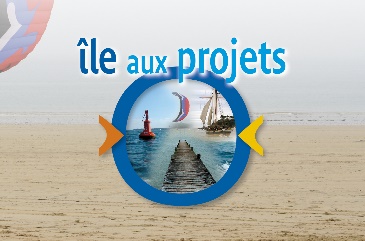 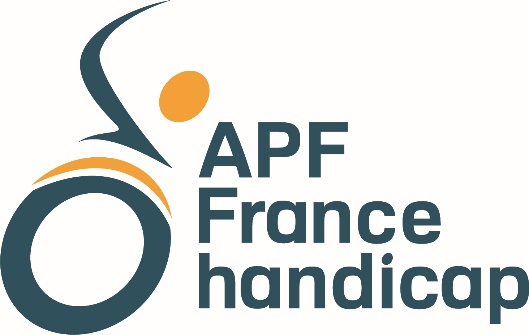 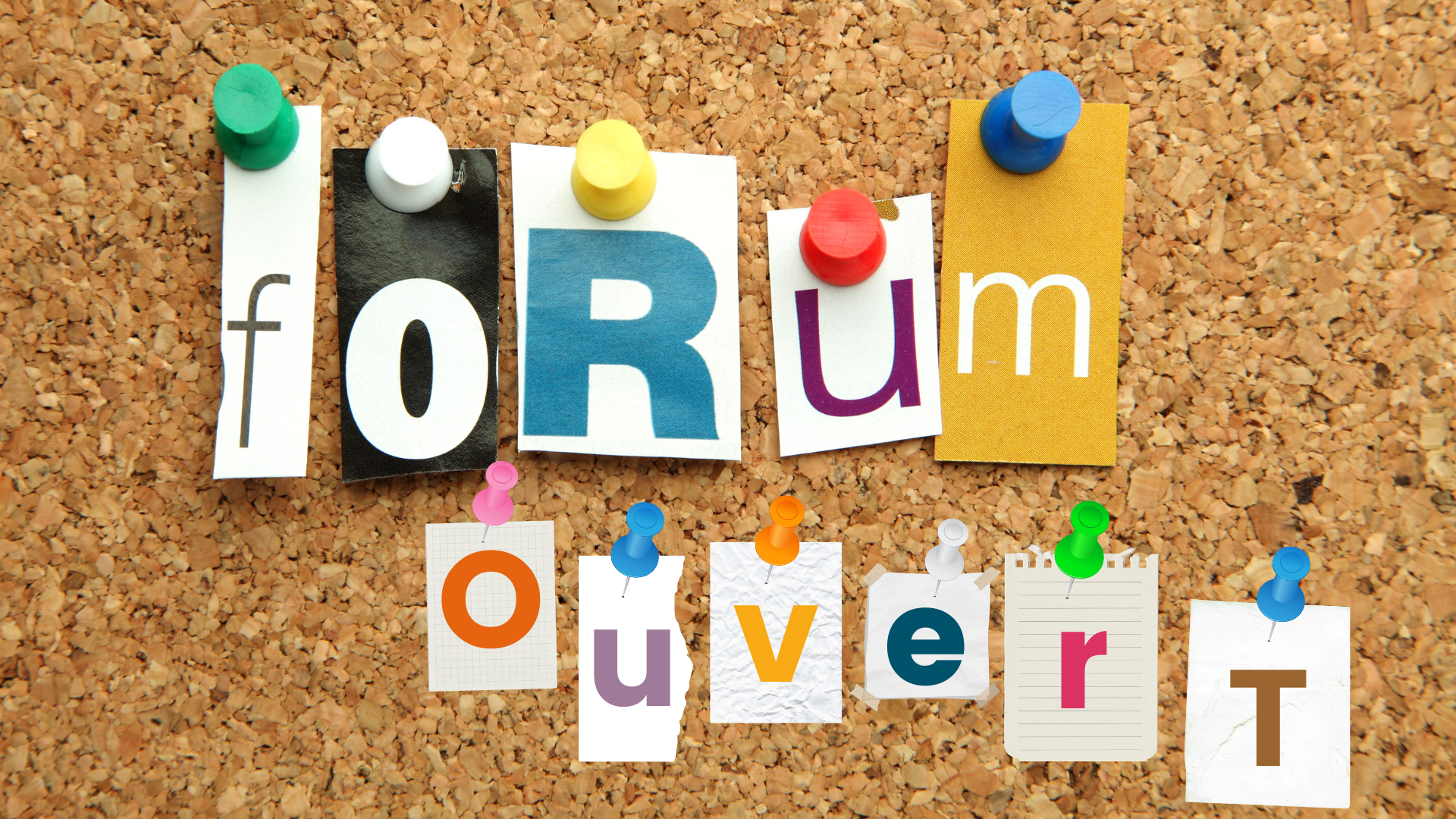 Vous êtes invité·e·s à une rencontre d’exploration sur le thèmeS’engager, mobiliser, transformer ! Avec APF France handicap, imaginons et … Faisons-le !Le Groupe d’Initiative National « Ile aux Projets » veut créer un temps fort de mobilisation en rassemblant des acteur·trice·s de l’association pour les inviter à se projeter : Quelles représentations, quelles transformations et quels possibles pour APF France handicap, 90 ans après sa création ? Quelles nouvelles formes d'engagement ?Comment mobiliser ?Que se passera t-il ? Durant 3 jours, nous aurons le temps d’échanger, réfléchir, expérimenter, nous projeter, de prendre du plaisir à être et faire ensemble...Une promesse : tous les sujets qui vous tiennent à cœur pourront être abordés.Votre seule préparation consiste à réfléchir à la question suivante :Quelles sont les idées, les questions et les possibilités que je veux explorer pour le thème S’engager, mobiliser, transformer ! Avec APF France handicap, imaginons et … Faisons-le !Nous travaillerons en Forum Ouvert, une approche novatrice et participative.Le succès de ce forum dépendra de l’initiative et de la participation de tous et toutes !Commencez à penser aux questions que vous soulèverez et pour lesquelles vous voulez découvrir des solutions et des stratégies. Songez à des exemples de possibilités ou de réussites dont vous pourriez discuter en petits groupes. Les facilitateur·trice·s ont une connaissance approfondie de l’approche Forum Ouvert et sauront nous guider dans cette démarche créative.Rendez-vous à VichyCentre Omnisports du 30 novembre dès 12h au 1er décembre 2022 13hNous serons au moins une cinquantaine de participant·e·s !Soyez prêt à être surpris·e !Denis VIVANTPour le Groupe Initiative National   Ile aux ProjetsMaxence LEBAS Pour le Comité d’Organisation du Forum Ouvert